Local User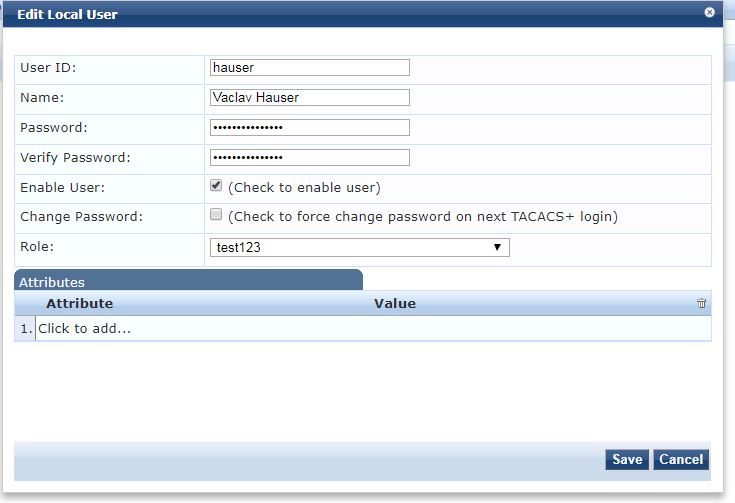 Operator profile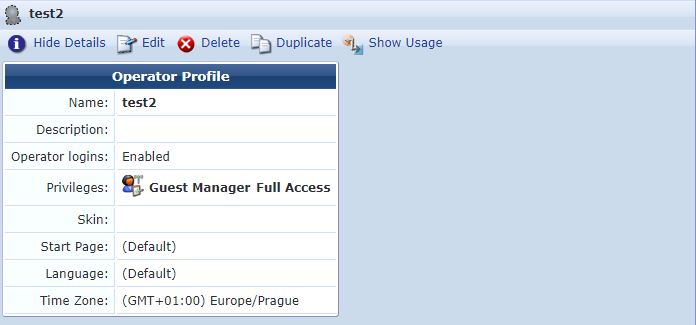 Enforcement profile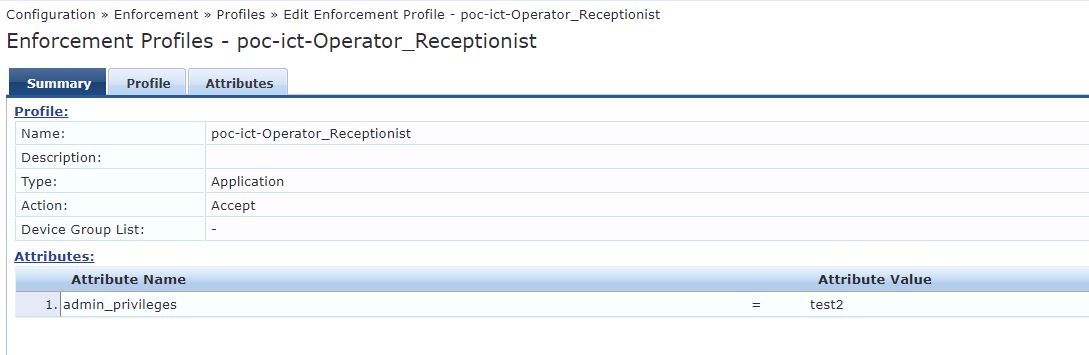 Enforcement Policy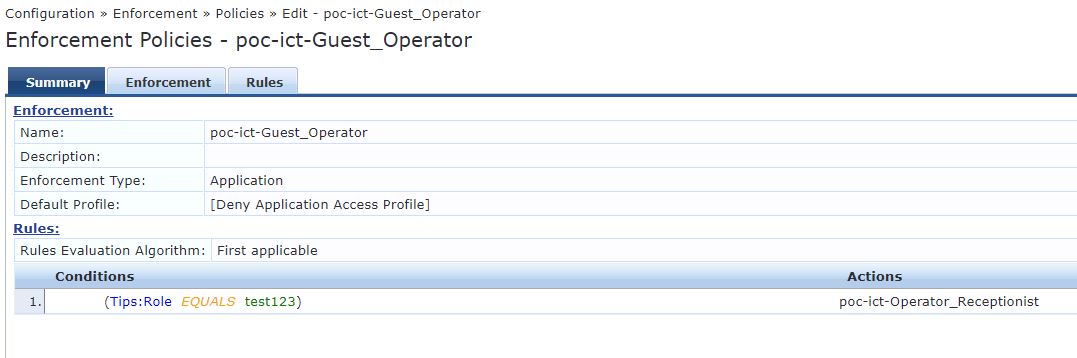 Role Mapping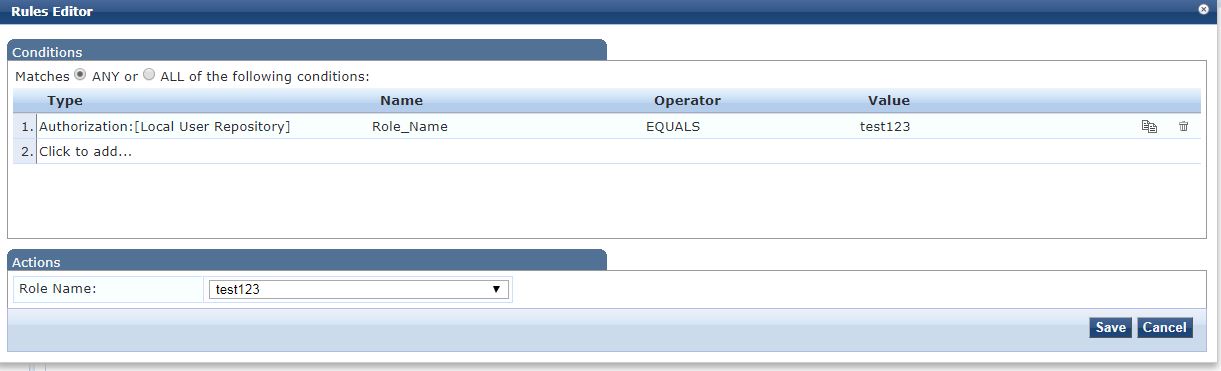 Service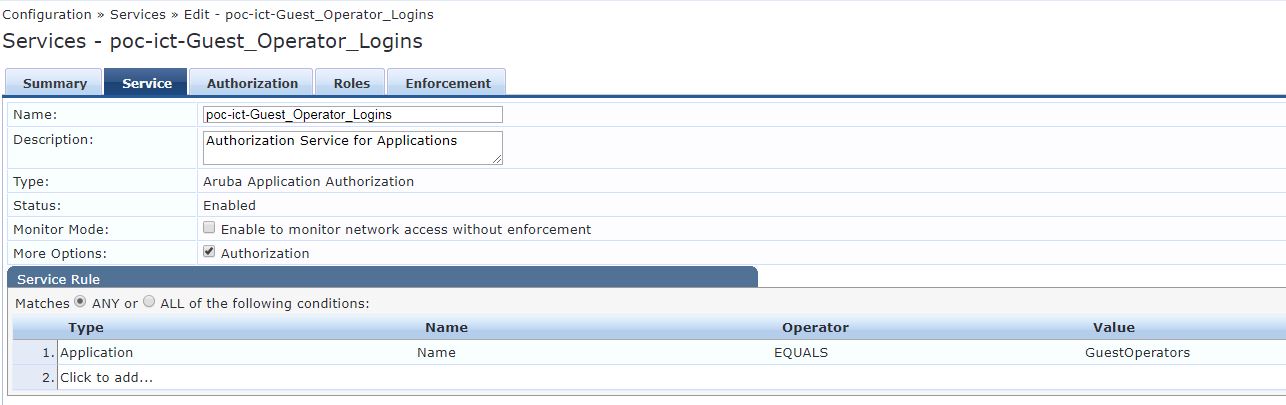 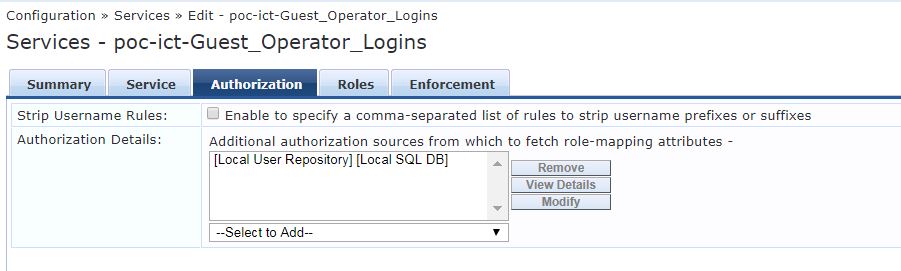 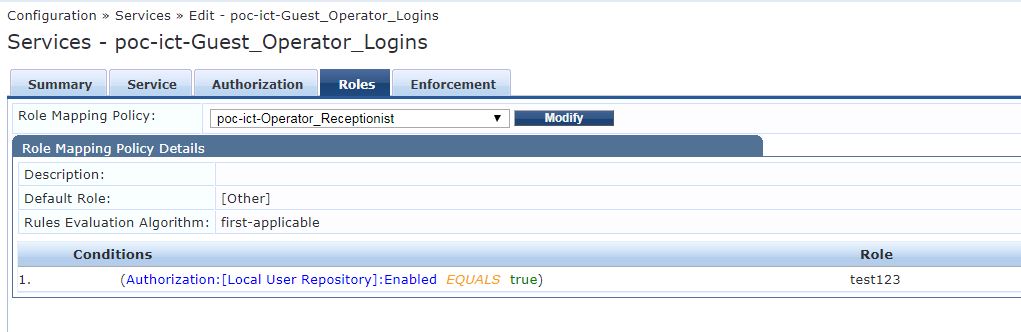 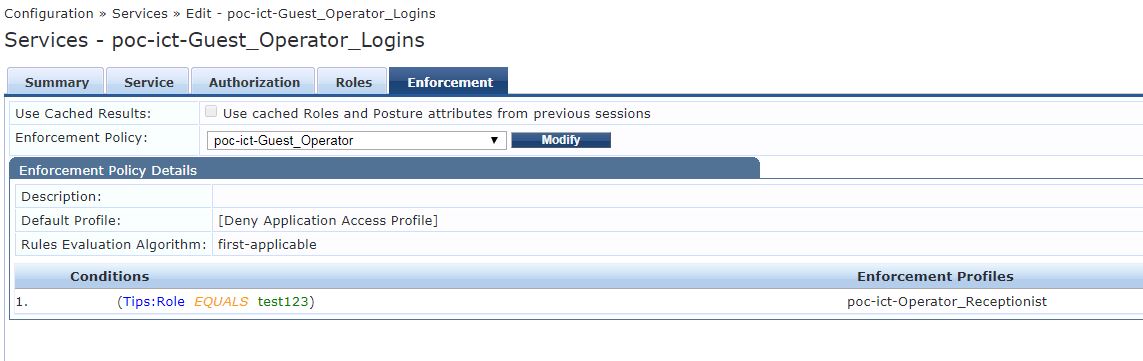 Operator login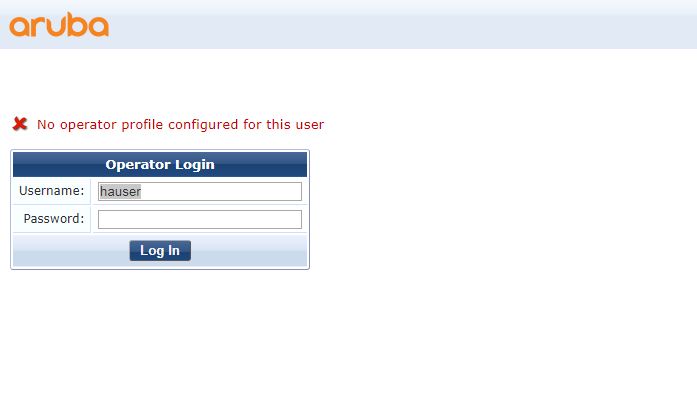 Access tracer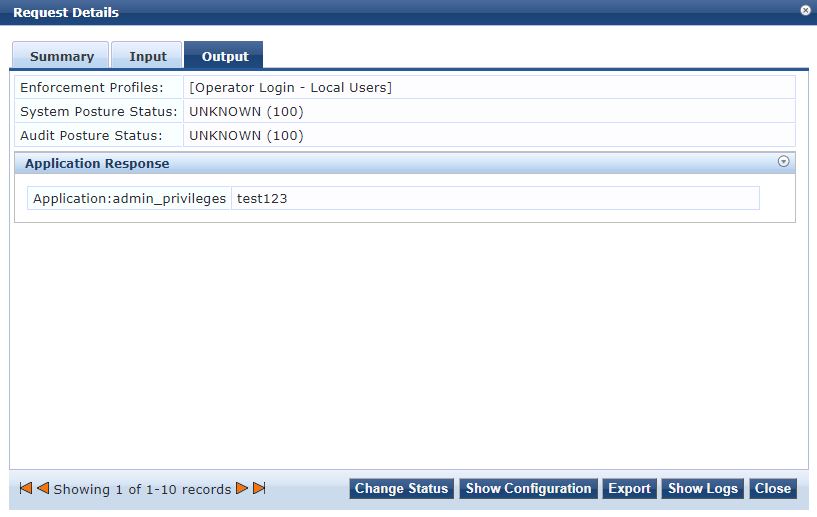 